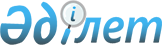 Об организации и обеспечении приписки граждан мужского пола, которым в год приписки исполняется семнадцать лет, к призывному участку государственного учреждения "Отдел по делам обороны Шортандинского района Акмолинской области"
					
			Утративший силу
			
			
		
					Решение акима Шортандинского района Акмолинской области от 21 января 2010 года № 1. Зарегистрировано Управлением юстиции Шортандинского района Акмолинской области 5 февраля 2010 года № 1-18-105. Утратило силу - решением акима Шортандинского района Акмолинской области от 20 декабря 2010 года № 9

      Сноска. Утратило силу - решением акима Шортандинского района Акмолинской области от 20.12.2010 № 9      В соответствии с подпунктом 13) пункта 1 статьи 33 Закона Республики Казахстан от 23 января 2001 года «О местном государственном управлении и самоуправлении в Республике Казахстан», со статьей 17 Закона Республики Казахстан от 8 июля 2005 года «О воинской обязанности и воинской службе», Правилами о порядке ведения воинского учета военнообязанных и призывников в Республике Казахстан, утвержденными постановлением Правительства Республики Казахстан от 5 мая 2006 года № 371, в целях принятия граждан на воинский учет, определения их количества, степени годности к воинской службе, установления общеобразовательного уровня, специальности и уровня физической подготовки аким района РЕШИЛ:



      1. Организовать и обеспечить приписку граждан мужского пола, которым в год приписки исполняется семнадцать лет, к призывному участку государственного учреждения «Отдел по делам обороны Шортандинского района Акмолинской области» в январе–марте 2010 года, находящемуся по адресу: поселок Шортанды, переулок Безымянный, 1.



      2. Контроль за исполнением настоящего решения возложить на заместителя акима Шортандинского района Игнатова В.П.



      3. Настоящее решение вступает в силу со дня государственной регистрации в управлении юстиции Шортандинского района и вводится в действие со дня официального опубликования.      Аким Шортандинского района                 С.Камзебаев      СОГЛАСОВАНО:      Начальник государственного

      учреждения «Отдел по

      делам обороны

      Шортандинского района

      Акмолинской области»                       Е.Асылбеков
					© 2012. РГП на ПХВ «Институт законодательства и правовой информации Республики Казахстан» Министерства юстиции Республики Казахстан
				